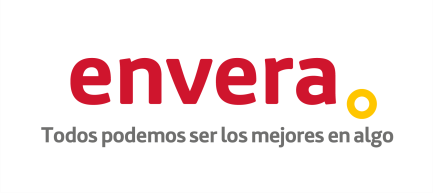 POLÍTICA DE CALIDAD DEL GRUPO ENVERALa Política de CALIDAD del Grupo Envera determina los principios en que basa sus actuaciones y decisiones en materia de Calidad. Es adecuada al objeto social de la organización (atención e integración socio-laboral de personas con discapacidad), a las expectativas y necesidades de los usuarios de sus servicios, trabajadores y clientes, en el marco de las actividades que son de su competencia. En referencia al orden interno, pretenden la mayor eficacia y satisfacción profesional de su personal.La Dirección de la empresa asegura el establecimiento de la Política de Calidad, así como la aprobación de los objetivos generales, revisando periódicamente su cumplimiento.Este Sistema de Calidad se hace responsable asimismo de que cada empleado reciba la formación y adiestramiento necesarios para desempeñar correctamente y de forma segura su trabajo, proporcionándole los medios necesarios para ello.Para que la Política de Calidad sea conocida, implantada y mantenida al día en todos los niveles de la empresa y resto de partes interesadas, la Dirección divulgará la misma, tanto de forma interna (cartelería) como de forma externa (página web).La Política de Calidad del Grupo Envera se resume en:Cumplimiento de la Ley en todos sus aspectos y otros requisitos contractuales.Compromiso con la calidad del trabajo bien hecho.Responsabilidad y Mejora Continua.Orientación y Servicio al usuario, al cliente y al trabajador.Resolución con autonomía de situaciones clave.Fomento de la participación y consulta de los trabajadores y sus representantes.Satisfacción de las expectativas de los usuarios y clientes con el mayor nivel de seguridad y salud para los trabajadores y el menor impacto en el medio ambiente.